                     Trois textes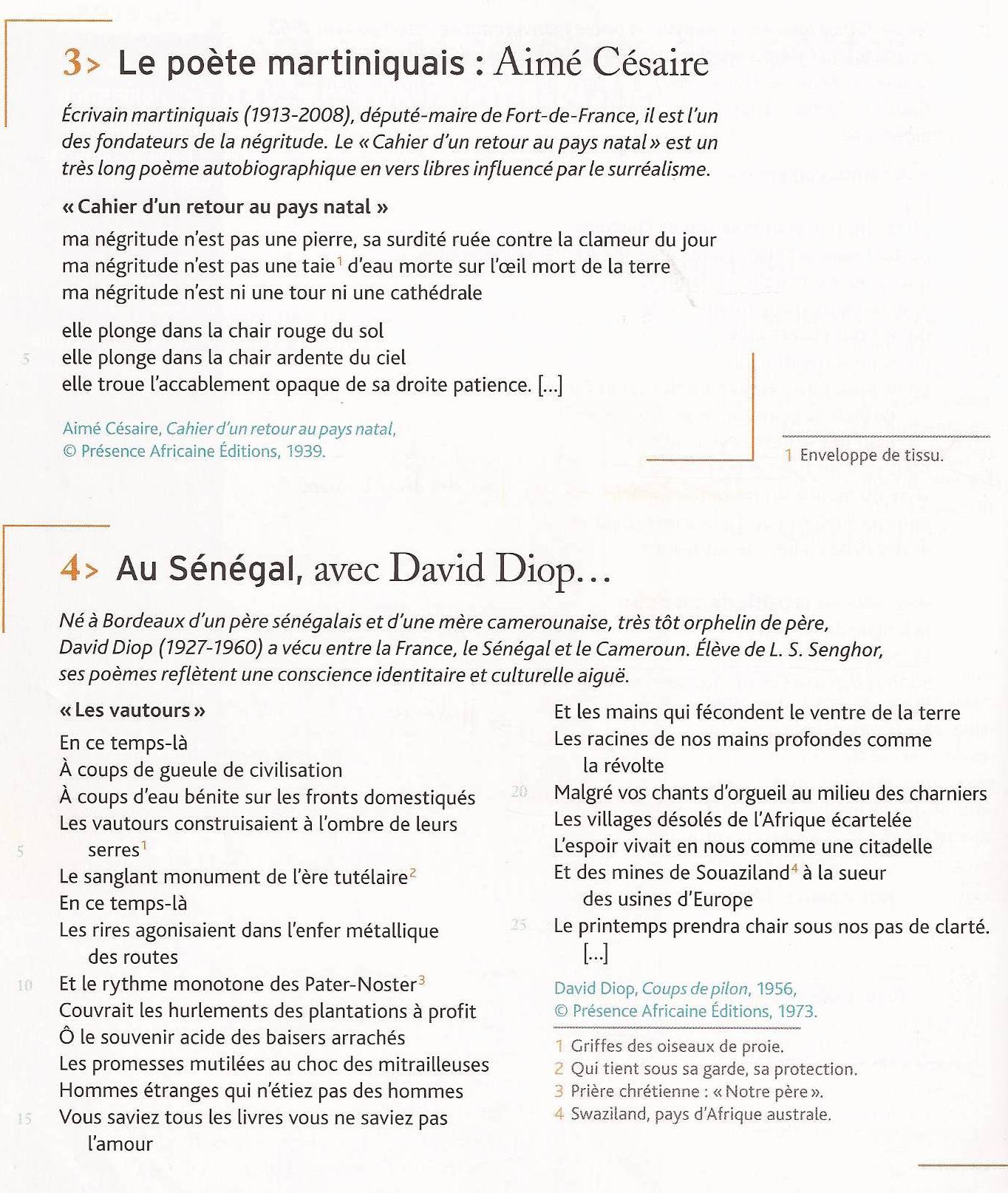 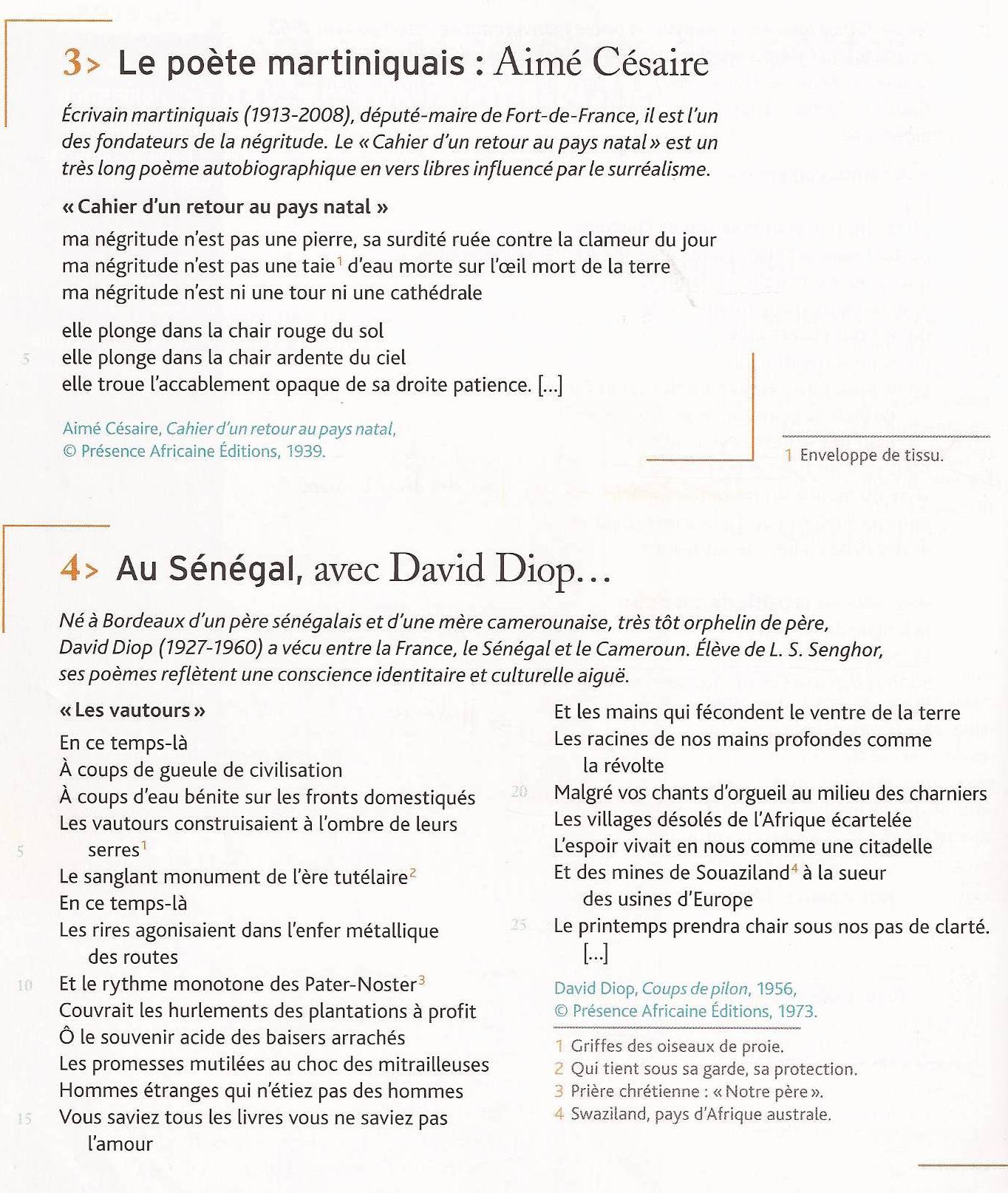 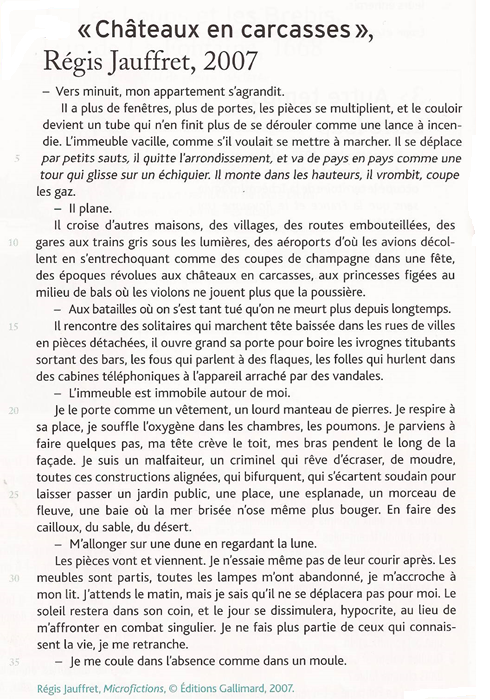 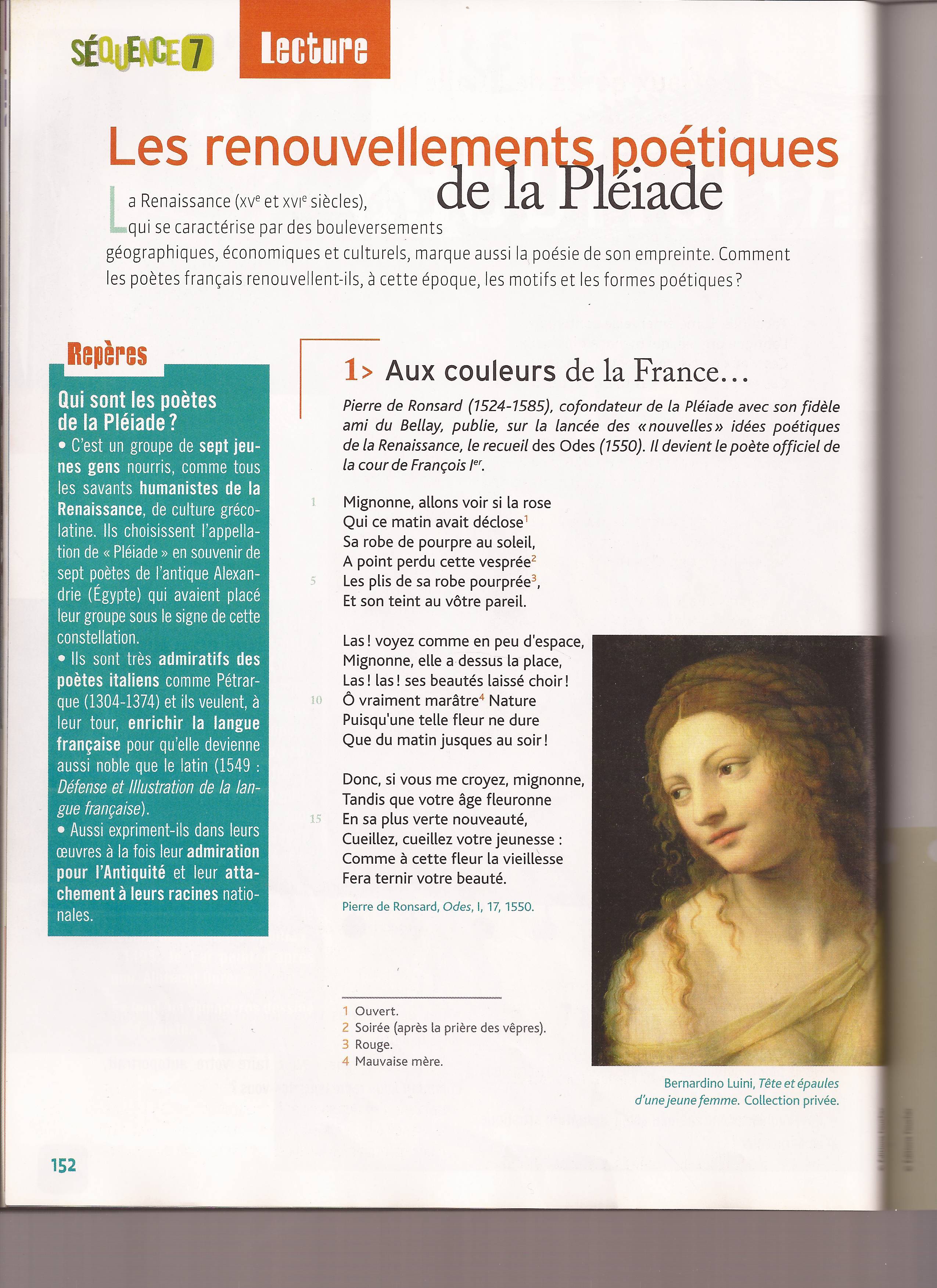 